«Атқарушылық іс жүргізу мәселелері бойынша мемлекеттiк көрсетілетін қызметтер қағидаларын бекіту туралы» Қазақстан Республикасы Әділет министрінің 2020 жылғы 29 мамырдағы № 69 бұйрығына өзгеріс енгізу туралы»БҰЙЫРАМЫН:         1. «Атқарушылық іс жүргізу мәселелері бойынша мемлекеттiк көрсетілетін қызметтер қағидаларын бекіту туралы» Қазақстан Республикасы Әділет министрінің 2020 жылғы 29 мамырдағы № 69 бұйрығына (Нормативтік құқықтық актілерді мемлекеттік тіркеу тізілімінде № 20836 тіркелген) мынадай өзгерістер енгізілсін:       көрсетілген бұйрықпен бекітілген «Жеке сот орындаушысы қызметімен айналысуға үміткер адамдарды аттестаттаудан өткізу» мемлекеттік көрсетілетін қызметтің қағидаларына 1-қосымшада: 4-тармақ мынадай редакцияда жазылсын:«Мемлекеттік көрсетілетін қызметтің нысаны - Электронды (толық автоматтандырылған)/ «бір өтініш» қағидаты бойынша көрсетілген.»;көрсетілген бұйрықпен бекітілген «Жеке сот орындаушысы қызметімен айналысуға лицензия беру» мемлекеттік көрсетілетін қызметтің қағидаларына 1-қосымшада: 4-тармақ мынадай редакцияда жазылсын:«Мемлекеттік көрсетілетін қызметтің нысаны - Электронды (толық автоматтандырылған)/ «бір өтініш» қағидаты бойынша көрсетілген.»;көрсетілген бұйрықпен бекітілген «Өндіріп алушының өтініші бойынша атқарушылық құжаттың негізінде атқарушылық іс жүргізуді қозғау» мемлекеттік көрсетілетін қызметтің қағидаларына 1-қосымшада: 4-тармақ мынадай редакцияда жазылсын:«Мемлекеттік көрсетілетін қызметтің нысаны - Электронды (ішінара автоматтандырылған)/ қағаз түрінде.».        2. Қазақстан Республикасы Әділет министрлігінің Сот актілерін орындау департаменті заңнамада белгіленген тәртіппен:       1) осы бұйрықты мемлекеттік тіркелуін;      2) осы бұйрықты ресми интернет-ресурсында орналастыруды қамтамасыз етсін.       3. Осы бұйрықтың орындалуын бақылау жетекшілік ететін Қазақстан Республикасы Әділет вице-министріне жүктелсін.        4. Осы бұйрық алғашқы ресми жарияланған күнінен кейін күнтізбелік он күн өткен соң қолданысқа енгізіледі.Қазақстан Республикасының Әділет министрі                                                                              М. Бекетаев«КЕЛІСІЛГЕН» Қазақстан Республикасының  Цифрлық даму, инновациялар және  аэроғарыш өнеркәсібі министрлігіQAZAQSTAN RESPÝBLIKASY ÁDILET MINISTRLIGI  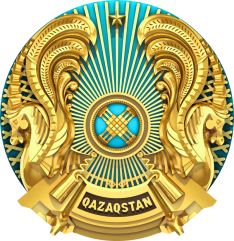 МИНИСТЕРСТВО ЮСТИЦИИРЕСПУБЛИКИ КАЗАХСТАН__________________________________________________________________________________________________________________________________________________________________________________________________________________________________________________________________BUIRYQПРИКАЗ____________________________________________                                       Nur-Sultan qalasy№______________________________________________                                      город Нур-Султан